Dental Certificate: ..\Pictures\health career certificate.pngObjectivesDental TechnicianEducationTottenville high school 2008-2011Advanced regents diplomaDental health careers certificate New York City College of Technology2011-2014 Restorative Dentistry Major(still attending)experienceIn High school and now in this College I have had experience with many of the different aspects of the Restorative Dentistry FieldskillsTooth MorphologyComplete DenturesFixed ProthodonticsCeramics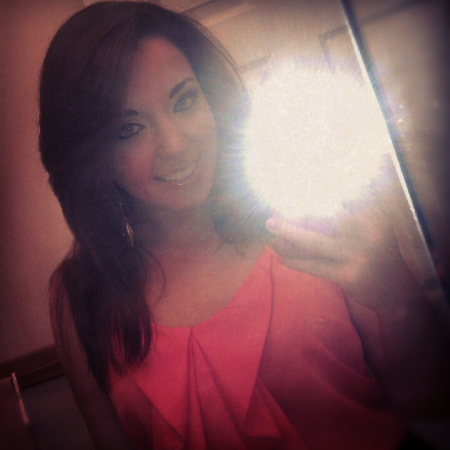 